 AFL grounds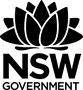 Unlike other sports, AFL grounds are not required to be a specific size.Using Google Maps, use the ‘measure distance’ tool to research the length and width of the different grounds used for AFL matches.Order the grounds from largest to smallest. Explain how you made your decisions.Name of groundLength of groundWidth of groundDistance around the groundMCGOptus StadiumDocklands StadiumAdelaide StadiumSCGBrisbane Cricket GroundGMHBA StadiumMetricon StadiumGiants Stadium